Relazioni con i Media – Tel. 02/8515.5224/5298- 335 6413321. Comunicati www.mi.camcom.it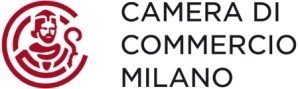 L’impresa teatrale a Budapest, la giornalista a Praga, l’esperto agricolo in Olanda Erasmus per Giovani Imprenditori: tre mesi con rimborso in un’impresa straniera 18 gli ultimi aiutati da Formaper-Camera di commercio che fa il matching tra giovani e/aspiranti imprenditori e aziende straniere+27% i laureati che per primo lavoro vanno all’esteroMilano, 1 giugno 2016. C’è chi a Milano voleva creare una realtà teatrale e poi ha deciso di andare a Budapest per vedere come veniva gestita un’impresa sociale. C’è la giornalista che per sviluppare il proprio business fotografico di reportage di viaggio, è andata a Praga. Oppure l’esperta in scambi internazionali e finanziamenti che vuole aiutare le PMI e da Bergamo va in Slovacchia. C’è anche l’esperto in “permacoltura” che in Olanda approfondisce questo nuovo modo di fare agricoltura in grado di ridisegnare completamente il mercato dei prodotti alimentari. Sono alcuni degli esempi tra gli imprenditori o aspiranti, provenienti da tutta Italia, che grazie al programma “Erasmus per Giovani Imprenditori” hanno trascorso circa tre mesi all’estero finanziato, dalla Commissione Europea, attraverso l’intermediazione di Formaper, azienda speciale della Camera di commercio di Milano.Voglia di estero, 1 laureato lombardo su 40 fa una esperienza internazionale dopo la laurea (2,5% sul totale dei laureati) secondo dati del Rapporto Specula, realizzato da Formaper, azienda speciale della Camera di commercio di Milano grazie al contributo di Regione Lombardia, Unioncamere Lombardia e Camera di commercio di Milano in partnership con università lombarde. Un trend tendenzialmente in crescita del 27% in tre anni, dato non solo dalle maggiori occasioni di lavoro ma anche dagli stipendi più alti.Programma “Erasmus per Giovani Imprenditori”. Formaper, azienda speciale della Camera di commercio di Milano, è capofila del progetto “Boosting for young entrepreneurs” (BYE-8), e coordina un consorzio composto da 11 partners, seleziona le candidature e gestisce gli abbinamenti tra giovani e/o aspiranti imprenditori ed aziende ospitanti con esperienza consolidata nel settore di interesse. Per informazioni www.formaper.it e www.erasmus-entrepreneurs.eu.Per i giovani aspiranti e/o neo imprenditori che vogliono andare all’estero, Formaper gestisce le candidature per il matching tra un giovane imprenditore - o aspirante - ed un'azienda ospitante. Il soggiorno all'estero può durare fino a 3 mesi. Il programma europeo offre la possibilità di lavorare a fianco di un imprenditore estero oppure affiancarsi ai titolari di un altro Paese partecipante al programma e creare nuovi contatti internazionali. Per le imprese che vogliono accogliere giovani e/o aspiranti imprenditori stranieri, il programma prevede l'opportunità di ospitare un giovane e/o aspiranti imprenditore per condividere esperienze e lavorare insieme. L'impresa non deve sostenere nessuna spesa in quanto la persona che l'imprenditore ospita ottiene un rimborso. Lo scambio avrà una durata da valutare da caso in caso ed è finalizzato all’espansione della propria azienda o ad entrare in altri mercati europei, prendendo contatto con altri imprenditori sviluppando e sperimentando nuove idee.Per iscrizioni e informazioni http://www.formaper.it/mettersi-in-proprio/erasmus-giovani-imprenditori.HOST  HOSTSettore e competenzeNEWSettore e competenzeNazioneDestinaz. ScambioObiettivo dello  scambioResidenza1Settore Moda Giornalista, designerSloveniaOpportunità di scambio nel settore modaMilano2Settore ediliziaIngegnere AlbaniaAcquisizione metodologia e scambio di opportunitàMilano3Settore eventi , teatro, cultura. Progetti internazionaliEsperta cooperazione internazionaleFranciaScambio esperienze organizzazione eventi internazionaliLecco4Consulenza aziendaleEsperta internazionalizzazione impresaSlovacchiaCreazione in Slovakia di filiale consulenza imprese x internazionalizz.RomaNew Entrepreneur HOSTNEWFormaperNazioneObiettivo dello scambio1Progettazione architettonica, Costruzioni  Settore TurismoSpagnaAnalisi/creazione mercato in Italia - SpagnaGiulianova (TE)2Giornalismo digitale geograficoGiornalistaRep. CecaScambio  esperienze Creaz. Attività in Italia.Roma3Ricerca e sviluppo Cooperazione internazionaleEsperto relazioni internazionaliBelgioScambio esperienza in relazioni e cooperazione internazionaleAssisi (PG)4Fondazione, progetti internazionali sostenibilità, ambiente.Esperto in permacoltura: progettare e gestire sistemi agricoli sostenibiliOlandaScambio esperienze, progetti internazionali comuni.Viola (CN)5Progettista e designer arredo interniDesignerSveziaScambio esperienze e apertura studio design in ItaliaCilavegna (PV)6Festival internazionali, comunicazione.Esperta comunicazione, filmati, documentari.GermaniaScambio di esperienze sulla Multifactory  e organizzazione festival internazionaliNovate Milanese (MI)7Business development, progetti europeiEsperta in scambi  internazionali e finanziamentiSlovacchiaCreazione di scambi tra Italia e Slovakia per PMIBergamo8Organizzazione non profit internazionale. Progetti culturaliEsperta in open source networking platform, progetti multidisciplinari  SpagnaSviluppo di una piattaforma crowdsourcing e social networkingAcqui Terme (AL)9ECEPAA European Centre for Economic, Policy Analysis and Affairs Sociologo, Università di Urbino.BelgioScambio esperienze nella progettazione di progetti europei area no profit. Jesi (AN)10Elicicoltura (allevamento lumache) formazione, allevamento e trasformazioneEsperta in story telling e graficaGreciaScambio di esperienze gestionali e imprenditoriali e creazione di una agenzia di grafica a MilanoRoma11Skill alliances, international business development Esperto in siti e web designerOlandaSviluppo di business e opportunità tra Italia e Olanda. Realizzazione di un sito di aste on line.Viterbo12Studio di architettura Esperta in ristrutturazioni di immobiliInghilterraScambio di esperienze e apertura filiale in Italia di studio architettura.Chiavari (GE)13Impresa sociale NGOImpresa socialeUngheriaCreazione di una realtà Teatrale in Italia con scambio di opportunità con Ungheria.Milano14Attività socioeducative artistiche e artigianali Impresa socialeGermaniaScambi culturali per sviluppo congiunto nel business della impresa sociale.Biassono (MB)